IKENYIRIMBA CHIDOZIE BRIGHT19/MHS01/200MAT 104 ASS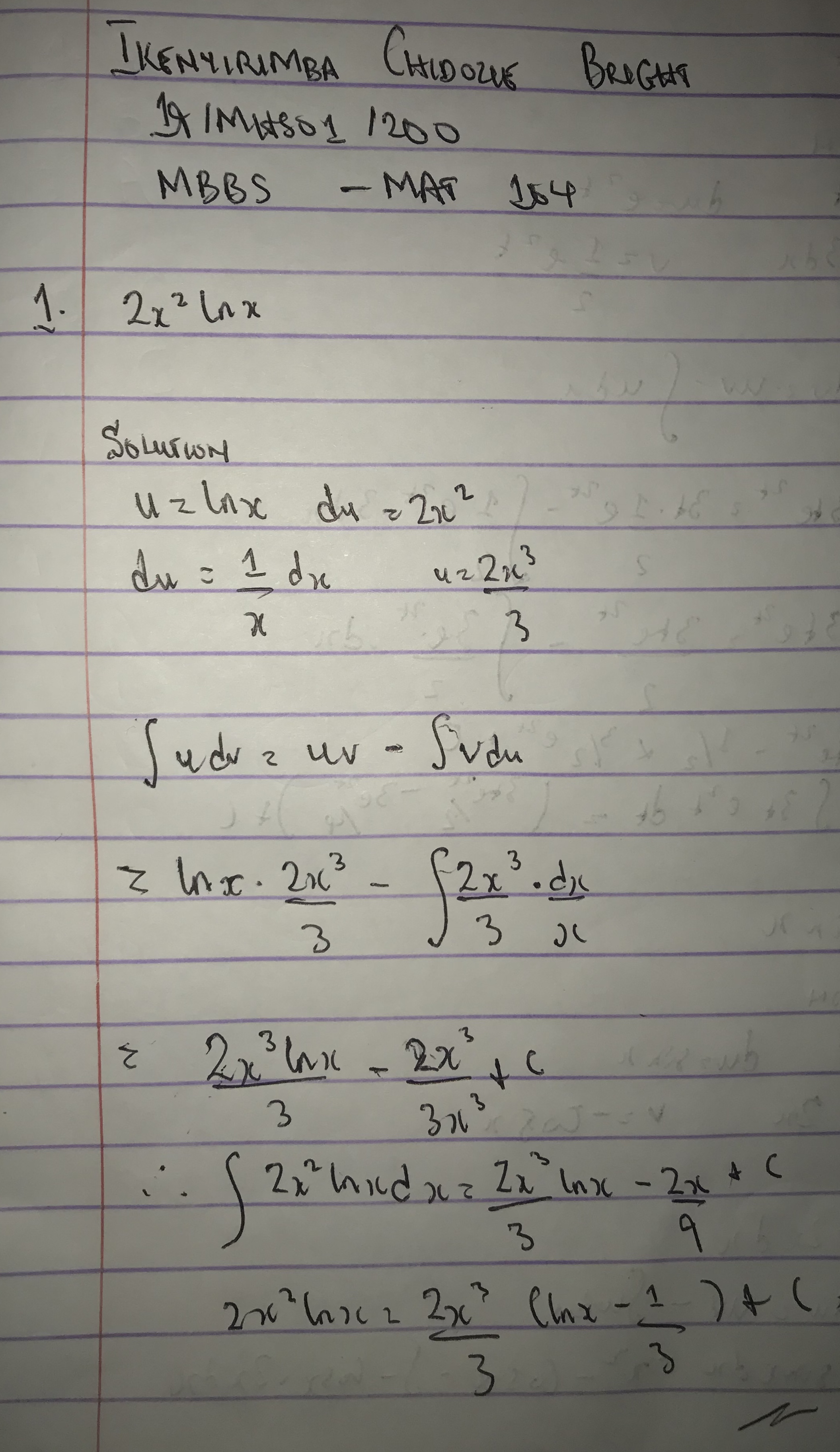 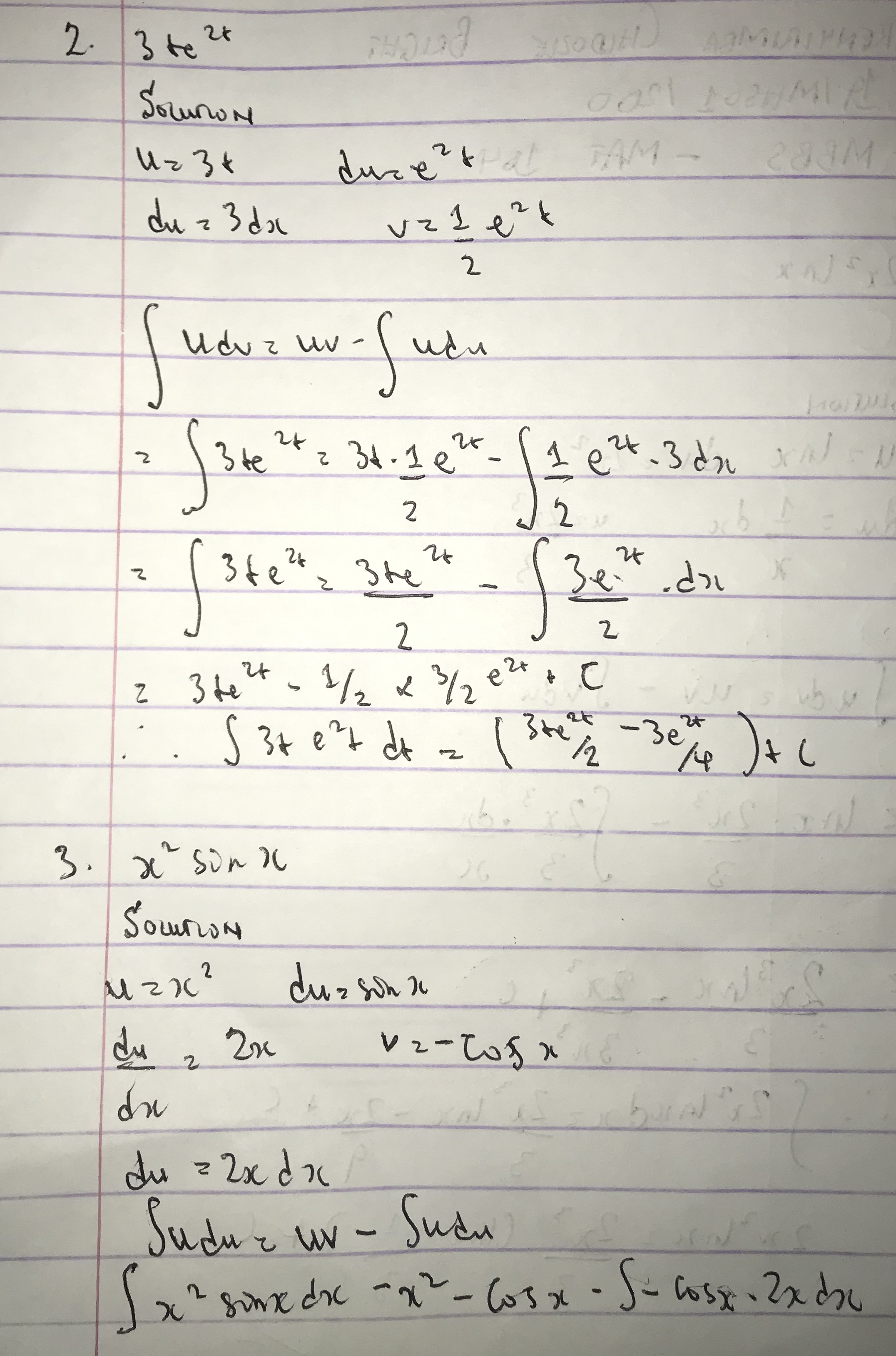 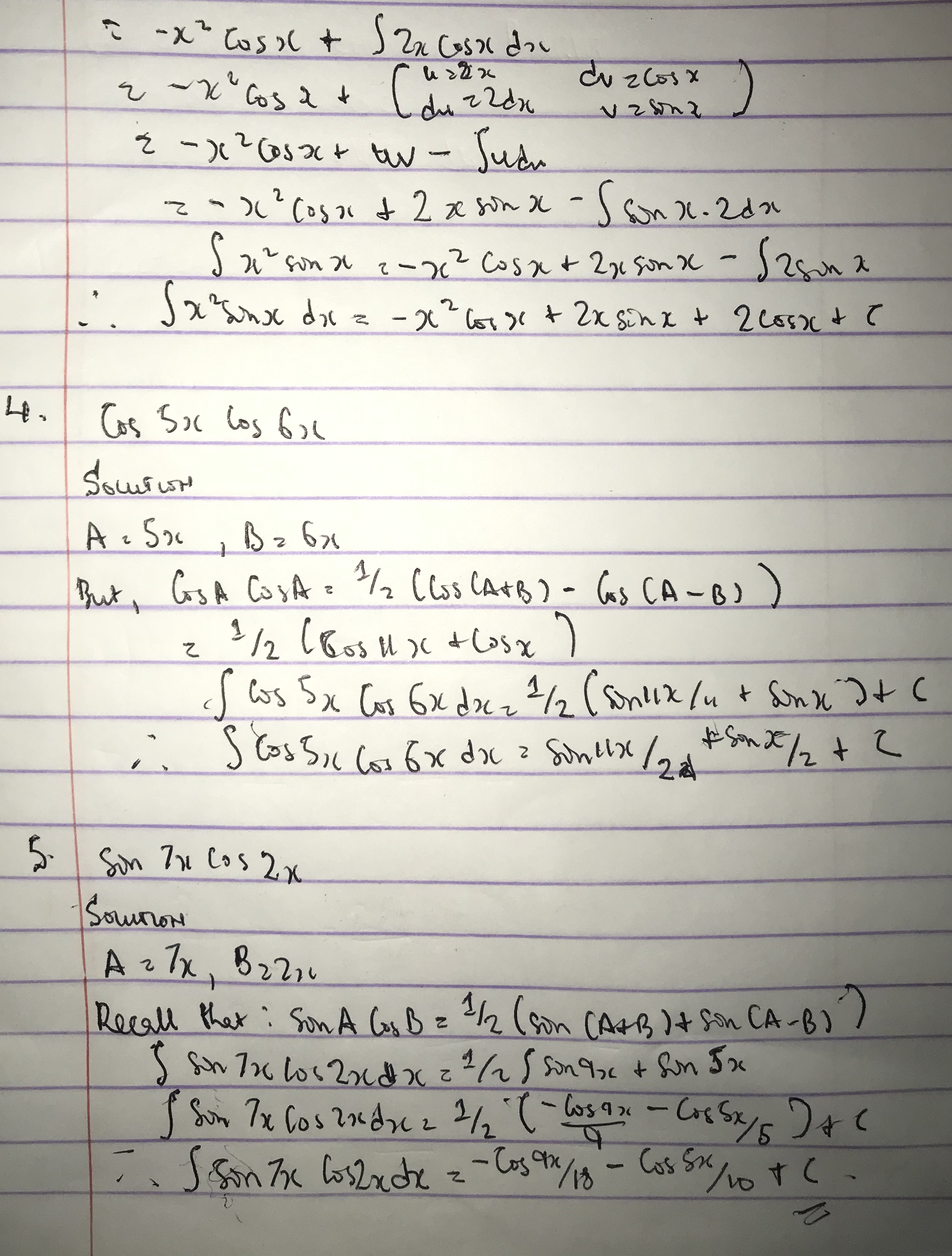 